PREDSEDA NÁRODNEJ RADY SLOVENSKEJ REPUBLIKYČíslo: CRD-93/2018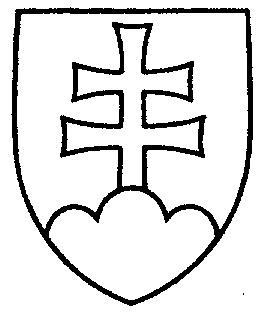 870ROZHODNUTIEPREDSEDU NÁRODNEJ RADY SLOVENSKEJ REPUBLIKYz 15. januára 2018o pridelení návrhu zákona, podaného poslancami Národnej rady Slovenskej republiky na prerokovanie výborom Národnej rady Slovenskej republiky	N a v r h u j e m	Národnej rade Slovenskej republiky	A.  p r i d e l i ť	návrh poslancov Národnej rady Slovenskej republiky Karola GALEKA a Jany KIŠŠOVEJ na vydanie zákona, ktorým sa mení a dopĺňa zákon č. 250/2012 Z. z. o regulácii v sieťových odvetviach v znení neskorších predpisov (tlač 836), doručený 12. januára 2018	na prerokovanie	Ústavnoprávnemu výboru Národnej rady Slovenskej republiky a	Výboru Národnej rady Slovenskej republiky pre hospodárske záležitosti;	B.  u r č i ť	a) k návrhu zákona ako gestorský Výbor Národnej rady Slovenskej republiky 
pre hospodárske záležitosti,	  b) lehotu na prerokovanie návrhu zákona v druhom čítaní vo výbore 
do 12. marca 2018 a v gestorskom výbore do 13. marca 2018.Andrej   D a n k o   v. r.